Dobrý den, dnes dokončíme 12. kapitolu a shrneme, co jsme se naučili. Domácí úkol: pošlete mi prosím celou stranu.Otevřete si prosím učebnici na straně 208.208 / 1 – První odstavec si udělejte ústně a zdůvodňujte pravopis.Druhý odstavec si zkuste napsat jako diktát. Poproste někoho, ať vám ho nadiktuje, dejte pozor na čárky.Zde je diktát napsaný pro vaši kontrolu:Bzučení čmeláků je slyšet už z dálky.Je zajímavé, že lidé si čmeláky oblíbili, i když patří do stejné skupiny hmyzu jako včely, vosy a sršně. ………………………………………..Mají také žihadlo, ale používají je velice zřídka………………………………………..Děti se rády dívaly na večerníček o čmelácích. V něm se čmeláci nazývali včelí medvídci.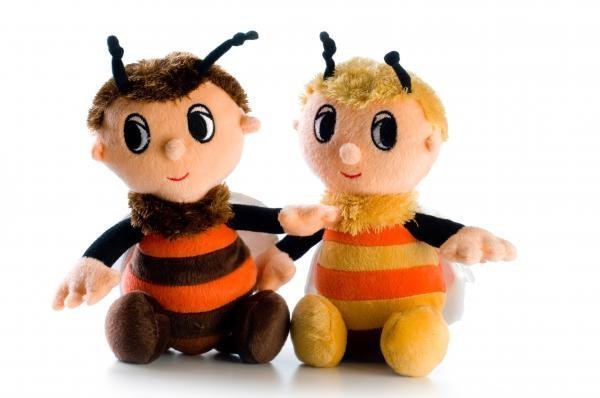 V diktátu určete pád u podtržených slov, napište pád nad slova.Podle jakého vzoru skloňujeme slovo  (ta) sršeň?_______________________________Za druhou a třetí větu diktátu napište větné vzorce souvětí.Přečtěte si anekdotu na straně 209 .Doplňte interpunkční znaménka k přímé řeči.Helenko  ptá se paní učitelka   kdopak to asi udělalA Helenka bez rozmýšlení vyhrkne   _echci žalovat ale určitě někdo z béčka.Určete mluvnické kategorieZkuste si ústně udělat stranu 210 v učebnici. Hezký den.PÁDČÍSLORODVZORna vycházkupo přeháňcena ulicíchHelenko